St. Ingbert, den 10.12.2020Die Schulleiterini. A. J. Fretter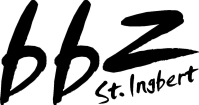 Blockplan für das 2. Schulhalbjahr 2020/2021Blockplan für das 2. Schulhalbjahr 2020/2021Blockplan für das 2. Schulhalbjahr 2020/2021Blockplan für das 2. Schulhalbjahr 2020/2021Blockplan für das 2. Schulhalbjahr 2020/2021Blockplan für das 2. Schulhalbjahr 2020/2021Blockplan für das 2. Schulhalbjahr 2020/2021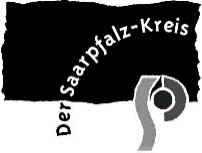 Landesfachklassen Kfz-Technik/Berufskraftfahrer Personen- u. Güterverkehr/Metallbauer alle SchwerpunkteLandesfachklassen Kfz-Technik/Berufskraftfahrer Personen- u. Güterverkehr/Metallbauer alle SchwerpunkteLandesfachklassen Kfz-Technik/Berufskraftfahrer Personen- u. Güterverkehr/Metallbauer alle SchwerpunkteLandesfachklassen Kfz-Technik/Berufskraftfahrer Personen- u. Güterverkehr/Metallbauer alle SchwerpunkteLandesfachklassen Kfz-Technik/Berufskraftfahrer Personen- u. Güterverkehr/Metallbauer alle SchwerpunkteLandesfachklassen Kfz-Technik/Berufskraftfahrer Personen- u. Güterverkehr/Metallbauer alle SchwerpunkteLandesfachklassen Kfz-Technik/Berufskraftfahrer Personen- u. Güterverkehr/Metallbauer alle SchwerpunkteLandesfachklassen Kfz-Technik/Berufskraftfahrer Personen- u. Güterverkehr/Metallbauer alle SchwerpunkteLandesfachklassen Kfz-Technik/Berufskraftfahrer Personen- u. Güterverkehr/Metallbauer alle SchwerpunkteLandesfachklassen Kfz-Technik/Berufskraftfahrer Personen- u. Güterverkehr/Metallbauer alle SchwerpunkteLandesfachklassen Kfz-Technik/Berufskraftfahrer Personen- u. Güterverkehr/Metallbauer alle SchwerpunkteKWBlock-Nr.Unterrichtswochevom              bisUnterrichtswochevom              bisAusfall-tageBlock-bezeichnungBlock-bezeichnungBlock-bezeichnungEinzel-tage*Zuordnungsplan der KlassenZuordnungsplan der Klassen52101.02.21 – 05.02.2101.02.21 – 05.02.21-CDem A-Block sind als Fachklassen zugeordnet:KB 10LB 10BKF 10aBKF 10bMB 10Dem B-Block sind als Fachklassen zugeordnet:KB 11LB 11ZR 11BKF 11aBKF 11bMB 11Dem C-Block sind als Fachklassen zugeordnet:KB 12LB 12ZR 12BKF 12aBKF 12bMB 12Dem A-Block sind als Fachklassen zugeordnet:KB 10LB 10BKF 10aBKF 10bMB 10Dem B-Block sind als Fachklassen zugeordnet:KB 11LB 11ZR 11BKF 11aBKF 11bMB 11Dem C-Block sind als Fachklassen zugeordnet:KB 12LB 12ZR 12BKF 12aBKF 12bMB 1262208.02.21 – 12.02.2108.02.21 – 12.02.21-ADem A-Block sind als Fachklassen zugeordnet:KB 10LB 10BKF 10aBKF 10bMB 10Dem B-Block sind als Fachklassen zugeordnet:KB 11LB 11ZR 11BKF 11aBKF 11bMB 11Dem C-Block sind als Fachklassen zugeordnet:KB 12LB 12ZR 12BKF 12aBKF 12bMB 12Dem A-Block sind als Fachklassen zugeordnet:KB 10LB 10BKF 10aBKF 10bMB 10Dem B-Block sind als Fachklassen zugeordnet:KB 11LB 11ZR 11BKF 11aBKF 11bMB 11Dem C-Block sind als Fachklassen zugeordnet:KB 12LB 12ZR 12BKF 12aBKF 12bMB 12Fastnachtsferien vom 17.02.2021 – 25.02.2021Fastnachtsferien vom 17.02.2021 – 25.02.2021Fastnachtsferien vom 17.02.2021 – 25.02.2021Fastnachtsferien vom 17.02.2021 – 25.02.2021Fastnachtsferien vom 17.02.2021 – 25.02.2021Fastnachtsferien vom 17.02.2021 – 25.02.2021Fastnachtsferien vom 17.02.2021 – 25.02.2021Fastnachtsferien vom 17.02.2021 – 25.02.2021Fastnachtsferien vom 17.02.2021 – 25.02.2021Dem A-Block sind als Fachklassen zugeordnet:KB 10LB 10BKF 10aBKF 10bMB 10Dem B-Block sind als Fachklassen zugeordnet:KB 11LB 11ZR 11BKF 11aBKF 11bMB 11Dem C-Block sind als Fachklassen zugeordnet:KB 12LB 12ZR 12BKF 12aBKF 12bMB 12Dem A-Block sind als Fachklassen zugeordnet:KB 10LB 10BKF 10aBKF 10bMB 10Dem B-Block sind als Fachklassen zugeordnet:KB 11LB 11ZR 11BKF 11aBKF 11bMB 11Dem C-Block sind als Fachklassen zugeordnet:KB 12LB 12ZR 12BKF 12aBKF 12bMB 1282322.02.21 – 26.02.2122.02.21 – 26.02.21-BDem A-Block sind als Fachklassen zugeordnet:KB 10LB 10BKF 10aBKF 10bMB 10Dem B-Block sind als Fachklassen zugeordnet:KB 11LB 11ZR 11BKF 11aBKF 11bMB 11Dem C-Block sind als Fachklassen zugeordnet:KB 12LB 12ZR 12BKF 12aBKF 12bMB 12Dem A-Block sind als Fachklassen zugeordnet:KB 10LB 10BKF 10aBKF 10bMB 10Dem B-Block sind als Fachklassen zugeordnet:KB 11LB 11ZR 11BKF 11aBKF 11bMB 11Dem C-Block sind als Fachklassen zugeordnet:KB 12LB 12ZR 12BKF 12aBKF 12bMB 1292401.03.21 – 05.03.2101.03.21 – 05.03.21-CDem A-Block sind als Fachklassen zugeordnet:KB 10LB 10BKF 10aBKF 10bMB 10Dem B-Block sind als Fachklassen zugeordnet:KB 11LB 11ZR 11BKF 11aBKF 11bMB 11Dem C-Block sind als Fachklassen zugeordnet:KB 12LB 12ZR 12BKF 12aBKF 12bMB 12Dem A-Block sind als Fachklassen zugeordnet:KB 10LB 10BKF 10aBKF 10bMB 10Dem B-Block sind als Fachklassen zugeordnet:KB 11LB 11ZR 11BKF 11aBKF 11bMB 11Dem C-Block sind als Fachklassen zugeordnet:KB 12LB 12ZR 12BKF 12aBKF 12bMB 12102508.03.21 – 12.03.2108.03.21 – 12.03.21-ADem A-Block sind als Fachklassen zugeordnet:KB 10LB 10BKF 10aBKF 10bMB 10Dem B-Block sind als Fachklassen zugeordnet:KB 11LB 11ZR 11BKF 11aBKF 11bMB 11Dem C-Block sind als Fachklassen zugeordnet:KB 12LB 12ZR 12BKF 12aBKF 12bMB 12Dem A-Block sind als Fachklassen zugeordnet:KB 10LB 10BKF 10aBKF 10bMB 10Dem B-Block sind als Fachklassen zugeordnet:KB 11LB 11ZR 11BKF 11aBKF 11bMB 11Dem C-Block sind als Fachklassen zugeordnet:KB 12LB 12ZR 12BKF 12aBKF 12bMB 12112615.03.21 – 19.03.2115.03.21 – 19.03.21-BDem A-Block sind als Fachklassen zugeordnet:KB 10LB 10BKF 10aBKF 10bMB 10Dem B-Block sind als Fachklassen zugeordnet:KB 11LB 11ZR 11BKF 11aBKF 11bMB 11Dem C-Block sind als Fachklassen zugeordnet:KB 12LB 12ZR 12BKF 12aBKF 12bMB 12Dem A-Block sind als Fachklassen zugeordnet:KB 10LB 10BKF 10aBKF 10bMB 10Dem B-Block sind als Fachklassen zugeordnet:KB 11LB 11ZR 11BKF 11aBKF 11bMB 11Dem C-Block sind als Fachklassen zugeordnet:KB 12LB 12ZR 12BKF 12aBKF 12bMB 12122722.03.21 – 26.03.2122.03.21 – 26.03.21-CDem A-Block sind als Fachklassen zugeordnet:KB 10LB 10BKF 10aBKF 10bMB 10Dem B-Block sind als Fachklassen zugeordnet:KB 11LB 11ZR 11BKF 11aBKF 11bMB 11Dem C-Block sind als Fachklassen zugeordnet:KB 12LB 12ZR 12BKF 12aBKF 12bMB 12Dem A-Block sind als Fachklassen zugeordnet:KB 10LB 10BKF 10aBKF 10bMB 10Dem B-Block sind als Fachklassen zugeordnet:KB 11LB 11ZR 11BKF 11aBKF 11bMB 11Dem C-Block sind als Fachklassen zugeordnet:KB 12LB 12ZR 12BKF 12aBKF 12bMB 12Osterferien vom 29.03.2021 – 07.04.2021Osterferien vom 29.03.2021 – 07.04.2021Osterferien vom 29.03.2021 – 07.04.2021Osterferien vom 29.03.2021 – 07.04.2021Osterferien vom 29.03.2021 – 07.04.2021Osterferien vom 29.03.2021 – 07.04.2021Osterferien vom 29.03.2021 – 07.04.2021Osterferien vom 29.03.2021 – 07.04.2021Osterferien vom 29.03.2021 – 07.04.2021Dem A-Block sind als Fachklassen zugeordnet:KB 10LB 10BKF 10aBKF 10bMB 10Dem B-Block sind als Fachklassen zugeordnet:KB 11LB 11ZR 11BKF 11aBKF 11bMB 11Dem C-Block sind als Fachklassen zugeordnet:KB 12LB 12ZR 12BKF 12aBKF 12bMB 12Dem A-Block sind als Fachklassen zugeordnet:KB 10LB 10BKF 10aBKF 10bMB 10Dem B-Block sind als Fachklassen zugeordnet:KB 11LB 11ZR 11BKF 11aBKF 11bMB 11Dem C-Block sind als Fachklassen zugeordnet:KB 12LB 12ZR 12BKF 12aBKF 12bMB 12142805.04.21 – 09.04.2105.04.21 – 09.04.21Mo-MiADem A-Block sind als Fachklassen zugeordnet:KB 10LB 10BKF 10aBKF 10bMB 10Dem B-Block sind als Fachklassen zugeordnet:KB 11LB 11ZR 11BKF 11aBKF 11bMB 11Dem C-Block sind als Fachklassen zugeordnet:KB 12LB 12ZR 12BKF 12aBKF 12bMB 12Dem A-Block sind als Fachklassen zugeordnet:KB 10LB 10BKF 10aBKF 10bMB 10Dem B-Block sind als Fachklassen zugeordnet:KB 11LB 11ZR 11BKF 11aBKF 11bMB 11Dem C-Block sind als Fachklassen zugeordnet:KB 12LB 12ZR 12BKF 12aBKF 12bMB 12152912.04.21 – 16.04.2112.04.21 – 16.04.21-BDem A-Block sind als Fachklassen zugeordnet:KB 10LB 10BKF 10aBKF 10bMB 10Dem B-Block sind als Fachklassen zugeordnet:KB 11LB 11ZR 11BKF 11aBKF 11bMB 11Dem C-Block sind als Fachklassen zugeordnet:KB 12LB 12ZR 12BKF 12aBKF 12bMB 12Dem A-Block sind als Fachklassen zugeordnet:KB 10LB 10BKF 10aBKF 10bMB 10Dem B-Block sind als Fachklassen zugeordnet:KB 11LB 11ZR 11BKF 11aBKF 11bMB 11Dem C-Block sind als Fachklassen zugeordnet:KB 12LB 12ZR 12BKF 12aBKF 12bMB 12163019.04.21 – 23.04.2119.04.21 – 23.04.21-CDem A-Block sind als Fachklassen zugeordnet:KB 10LB 10BKF 10aBKF 10bMB 10Dem B-Block sind als Fachklassen zugeordnet:KB 11LB 11ZR 11BKF 11aBKF 11bMB 11Dem C-Block sind als Fachklassen zugeordnet:KB 12LB 12ZR 12BKF 12aBKF 12bMB 12Dem A-Block sind als Fachklassen zugeordnet:KB 10LB 10BKF 10aBKF 10bMB 10Dem B-Block sind als Fachklassen zugeordnet:KB 11LB 11ZR 11BKF 11aBKF 11bMB 11Dem C-Block sind als Fachklassen zugeordnet:KB 12LB 12ZR 12BKF 12aBKF 12bMB 12173126.04.21 – 30.04.2126.04.21 – 30.04.21-ADem A-Block sind als Fachklassen zugeordnet:KB 10LB 10BKF 10aBKF 10bMB 10Dem B-Block sind als Fachklassen zugeordnet:KB 11LB 11ZR 11BKF 11aBKF 11bMB 11Dem C-Block sind als Fachklassen zugeordnet:KB 12LB 12ZR 12BKF 12aBKF 12bMB 12Dem A-Block sind als Fachklassen zugeordnet:KB 10LB 10BKF 10aBKF 10bMB 10Dem B-Block sind als Fachklassen zugeordnet:KB 11LB 11ZR 11BKF 11aBKF 11bMB 11Dem C-Block sind als Fachklassen zugeordnet:KB 12LB 12ZR 12BKF 12aBKF 12bMB 12183203.05.21 – 07.05.2103.05.21 – 07.05.21-BDem A-Block sind als Fachklassen zugeordnet:KB 10LB 10BKF 10aBKF 10bMB 10Dem B-Block sind als Fachklassen zugeordnet:KB 11LB 11ZR 11BKF 11aBKF 11bMB 11Dem C-Block sind als Fachklassen zugeordnet:KB 12LB 12ZR 12BKF 12aBKF 12bMB 12Dem A-Block sind als Fachklassen zugeordnet:KB 10LB 10BKF 10aBKF 10bMB 10Dem B-Block sind als Fachklassen zugeordnet:KB 11LB 11ZR 11BKF 11aBKF 11bMB 11Dem C-Block sind als Fachklassen zugeordnet:KB 12LB 12ZR 12BKF 12aBKF 12bMB 12193310.05.21 – 14.05.2110.05.21 – 14.05.21DoCDem A-Block sind als Fachklassen zugeordnet:KB 10LB 10BKF 10aBKF 10bMB 10Dem B-Block sind als Fachklassen zugeordnet:KB 11LB 11ZR 11BKF 11aBKF 11bMB 11Dem C-Block sind als Fachklassen zugeordnet:KB 12LB 12ZR 12BKF 12aBKF 12bMB 12Dem A-Block sind als Fachklassen zugeordnet:KB 10LB 10BKF 10aBKF 10bMB 10Dem B-Block sind als Fachklassen zugeordnet:KB 11LB 11ZR 11BKF 11aBKF 11bMB 11Dem C-Block sind als Fachklassen zugeordnet:KB 12LB 12ZR 12BKF 12aBKF 12bMB 12203417.05.21 – 21.05.2117.05.21 – 21.05.21-ADem A-Block sind als Fachklassen zugeordnet:KB 10LB 10BKF 10aBKF 10bMB 10Dem B-Block sind als Fachklassen zugeordnet:KB 11LB 11ZR 11BKF 11aBKF 11bMB 11Dem C-Block sind als Fachklassen zugeordnet:KB 12LB 12ZR 12BKF 12aBKF 12bMB 12Dem A-Block sind als Fachklassen zugeordnet:KB 10LB 10BKF 10aBKF 10bMB 10Dem B-Block sind als Fachklassen zugeordnet:KB 11LB 11ZR 11BKF 11aBKF 11bMB 11Dem C-Block sind als Fachklassen zugeordnet:KB 12LB 12ZR 12BKF 12aBKF 12bMB 12Pfingstferien vom 25.05.2021 – 28.05.2021Pfingstferien vom 25.05.2021 – 28.05.2021Pfingstferien vom 25.05.2021 – 28.05.2021Pfingstferien vom 25.05.2021 – 28.05.2021Pfingstferien vom 25.05.2021 – 28.05.2021Pfingstferien vom 25.05.2021 – 28.05.2021Pfingstferien vom 25.05.2021 – 28.05.2021Pfingstferien vom 25.05.2021 – 28.05.2021Pfingstferien vom 25.05.2021 – 28.05.2021Dem A-Block sind als Fachklassen zugeordnet:KB 10LB 10BKF 10aBKF 10bMB 10Dem B-Block sind als Fachklassen zugeordnet:KB 11LB 11ZR 11BKF 11aBKF 11bMB 11Dem C-Block sind als Fachklassen zugeordnet:KB 12LB 12ZR 12BKF 12aBKF 12bMB 12Dem A-Block sind als Fachklassen zugeordnet:KB 10LB 10BKF 10aBKF 10bMB 10Dem B-Block sind als Fachklassen zugeordnet:KB 11LB 11ZR 11BKF 11aBKF 11bMB 11Dem C-Block sind als Fachklassen zugeordnet:KB 12LB 12ZR 12BKF 12aBKF 12bMB 12223531.05.21 – 04.06.2131.05.21 – 04.06.21DoBDem A-Block sind als Fachklassen zugeordnet:KB 10LB 10BKF 10aBKF 10bMB 10Dem B-Block sind als Fachklassen zugeordnet:KB 11LB 11ZR 11BKF 11aBKF 11bMB 11Dem C-Block sind als Fachklassen zugeordnet:KB 12LB 12ZR 12BKF 12aBKF 12bMB 12Dem A-Block sind als Fachklassen zugeordnet:KB 10LB 10BKF 10aBKF 10bMB 10Dem B-Block sind als Fachklassen zugeordnet:KB 11LB 11ZR 11BKF 11aBKF 11bMB 11Dem C-Block sind als Fachklassen zugeordnet:KB 12LB 12ZR 12BKF 12aBKF 12bMB 12233607.06.21 – 11.06.2107.06.21 – 11.06.21-CDem A-Block sind als Fachklassen zugeordnet:KB 10LB 10BKF 10aBKF 10bMB 10Dem B-Block sind als Fachklassen zugeordnet:KB 11LB 11ZR 11BKF 11aBKF 11bMB 11Dem C-Block sind als Fachklassen zugeordnet:KB 12LB 12ZR 12BKF 12aBKF 12bMB 12Dem A-Block sind als Fachklassen zugeordnet:KB 10LB 10BKF 10aBKF 10bMB 10Dem B-Block sind als Fachklassen zugeordnet:KB 11LB 11ZR 11BKF 11aBKF 11bMB 11Dem C-Block sind als Fachklassen zugeordnet:KB 12LB 12ZR 12BKF 12aBKF 12bMB 12243714.06.21 – 18.06.2114.06.21 – 18.06.21-ADem A-Block sind als Fachklassen zugeordnet:KB 10LB 10BKF 10aBKF 10bMB 10Dem B-Block sind als Fachklassen zugeordnet:KB 11LB 11ZR 11BKF 11aBKF 11bMB 11Dem C-Block sind als Fachklassen zugeordnet:KB 12LB 12ZR 12BKF 12aBKF 12bMB 12Dem A-Block sind als Fachklassen zugeordnet:KB 10LB 10BKF 10aBKF 10bMB 10Dem B-Block sind als Fachklassen zugeordnet:KB 11LB 11ZR 11BKF 11aBKF 11bMB 11Dem C-Block sind als Fachklassen zugeordnet:KB 12LB 12ZR 12BKF 12aBKF 12bMB 12253821.06.21 – 25.06.2121.06.21 – 25.06.21-BDem A-Block sind als Fachklassen zugeordnet:KB 10LB 10BKF 10aBKF 10bMB 10Dem B-Block sind als Fachklassen zugeordnet:KB 11LB 11ZR 11BKF 11aBKF 11bMB 11Dem C-Block sind als Fachklassen zugeordnet:KB 12LB 12ZR 12BKF 12aBKF 12bMB 12Dem A-Block sind als Fachklassen zugeordnet:KB 10LB 10BKF 10aBKF 10bMB 10Dem B-Block sind als Fachklassen zugeordnet:KB 11LB 11ZR 11BKF 11aBKF 11bMB 11Dem C-Block sind als Fachklassen zugeordnet:KB 12LB 12ZR 12BKF 12aBKF 12bMB 12263928.06.21 – 02.07.2128.06.21 – 02.07.21-CDem A-Block sind als Fachklassen zugeordnet:KB 10LB 10BKF 10aBKF 10bMB 10Dem B-Block sind als Fachklassen zugeordnet:KB 11LB 11ZR 11BKF 11aBKF 11bMB 11Dem C-Block sind als Fachklassen zugeordnet:KB 12LB 12ZR 12BKF 12aBKF 12bMB 12Dem A-Block sind als Fachklassen zugeordnet:KB 10LB 10BKF 10aBKF 10bMB 10Dem B-Block sind als Fachklassen zugeordnet:KB 11LB 11ZR 11BKF 11aBKF 11bMB 11Dem C-Block sind als Fachklassen zugeordnet:KB 12LB 12ZR 12BKF 12aBKF 12bMB 12274005.07.21 – 09.07.2105.07.21 – 09.07.21-ADem A-Block sind als Fachklassen zugeordnet:KB 10LB 10BKF 10aBKF 10bMB 10Dem B-Block sind als Fachklassen zugeordnet:KB 11LB 11ZR 11BKF 11aBKF 11bMB 11Dem C-Block sind als Fachklassen zugeordnet:KB 12LB 12ZR 12BKF 12aBKF 12bMB 12Dem A-Block sind als Fachklassen zugeordnet:KB 10LB 10BKF 10aBKF 10bMB 10Dem B-Block sind als Fachklassen zugeordnet:KB 11LB 11ZR 11BKF 11aBKF 11bMB 11Dem C-Block sind als Fachklassen zugeordnet:KB 12LB 12ZR 12BKF 12aBKF 12bMB 12284112.07.21 – 16.07.2112.07.21 – 16.07.21-BDem A-Block sind als Fachklassen zugeordnet:KB 10LB 10BKF 10aBKF 10bMB 10Dem B-Block sind als Fachklassen zugeordnet:KB 11LB 11ZR 11BKF 11aBKF 11bMB 11Dem C-Block sind als Fachklassen zugeordnet:KB 12LB 12ZR 12BKF 12aBKF 12bMB 12Dem A-Block sind als Fachklassen zugeordnet:KB 10LB 10BKF 10aBKF 10bMB 10Dem B-Block sind als Fachklassen zugeordnet:KB 11LB 11ZR 11BKF 11aBKF 11bMB 11Dem C-Block sind als Fachklassen zugeordnet:KB 12LB 12ZR 12BKF 12aBKF 12bMB 12Sommerferien vom 19.07.2021 – 27.08.2021Sommerferien vom 19.07.2021 – 27.08.2021Sommerferien vom 19.07.2021 – 27.08.2021Sommerferien vom 19.07.2021 – 27.08.2021Sommerferien vom 19.07.2021 – 27.08.2021Sommerferien vom 19.07.2021 – 27.08.2021Sommerferien vom 19.07.2021 – 27.08.2021Sommerferien vom 19.07.2021 – 27.08.2021Sommerferien vom 19.07.2021 – 27.08.2021Sommerferien vom 19.07.2021 – 27.08.2021Sommerferien vom 19.07.2021 – 27.08.2021Die Schule verfügt noch über einen zusätzliche Ferientage. Die Festlegung ist noch nicht erfolgtDie aktualisierten Blockpläne werden dann umgehend auf der Homepage www.bbz-igb.de bereitgestellt.Die Schule verfügt noch über einen zusätzliche Ferientage. Die Festlegung ist noch nicht erfolgtDie aktualisierten Blockpläne werden dann umgehend auf der Homepage www.bbz-igb.de bereitgestellt.Die Schule verfügt noch über einen zusätzliche Ferientage. Die Festlegung ist noch nicht erfolgtDie aktualisierten Blockpläne werden dann umgehend auf der Homepage www.bbz-igb.de bereitgestellt.Die Schule verfügt noch über einen zusätzliche Ferientage. Die Festlegung ist noch nicht erfolgtDie aktualisierten Blockpläne werden dann umgehend auf der Homepage www.bbz-igb.de bereitgestellt.Die Schule verfügt noch über einen zusätzliche Ferientage. Die Festlegung ist noch nicht erfolgtDie aktualisierten Blockpläne werden dann umgehend auf der Homepage www.bbz-igb.de bereitgestellt.Die Schule verfügt noch über einen zusätzliche Ferientage. Die Festlegung ist noch nicht erfolgtDie aktualisierten Blockpläne werden dann umgehend auf der Homepage www.bbz-igb.de bereitgestellt.Die Schule verfügt noch über einen zusätzliche Ferientage. Die Festlegung ist noch nicht erfolgtDie aktualisierten Blockpläne werden dann umgehend auf der Homepage www.bbz-igb.de bereitgestellt.Die Schule verfügt noch über einen zusätzliche Ferientage. Die Festlegung ist noch nicht erfolgtDie aktualisierten Blockpläne werden dann umgehend auf der Homepage www.bbz-igb.de bereitgestellt.Die Schule verfügt noch über einen zusätzliche Ferientage. Die Festlegung ist noch nicht erfolgtDie aktualisierten Blockpläne werden dann umgehend auf der Homepage www.bbz-igb.de bereitgestellt.Die Schule verfügt noch über einen zusätzliche Ferientage. Die Festlegung ist noch nicht erfolgtDie aktualisierten Blockpläne werden dann umgehend auf der Homepage www.bbz-igb.de bereitgestellt.Die Schule verfügt noch über einen zusätzliche Ferientage. Die Festlegung ist noch nicht erfolgtDie aktualisierten Blockpläne werden dann umgehend auf der Homepage www.bbz-igb.de bereitgestellt.Die Schule verfügt noch über einen zusätzliche Ferientage. Die Festlegung ist noch nicht erfolgtDie aktualisierten Blockpläne werden dann umgehend auf der Homepage www.bbz-igb.de bereitgestellt.